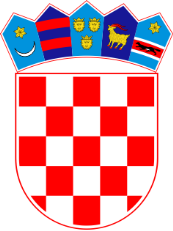 REPUBLIKA HRVATSKAOpćinski sud u BjelovaruUred predsjednika17-Su-596/2019-5U Bjelovaru, 24. listopada 2019.Na temelju čl. 29. I čl. 31. St. 1. Zakona o sudovima (,,Narodne novine'' br. 33/15, 67/18), čl. 4. I 5. Sudskog poslovnika (,,Narodne novine'' br. 37/14, 49/14, 08/15, 35/15, 123/15, 45/16, 29/17, 33/17, 57/17, 101/18, 81/19), Zakona o fiskalnoj odgovornosti (,,Narodne novine'' br. 118/18 i Uredbe o sastavljanju i predaji izjave o fiskalnoj odgovornosti i izvještaja o primjeni fiskalnih pravila (,,Narodne novine'', broj 95/19), sutkinja ovlaštena za obavljanje poslova sudske uprave Općinskog suda u Bjelovaru Alma Horvatinović donosiPROCEDURU STVARANJA UGOVORNIH OBVEZAČlanak 1.Ovim aktom propisuje se procedura stvaranja ugovornih obveza, odnosno nabava robe i usluga, javna nabava i sve druge ugovorne obveze koje su potrebne za redovan rad suda.STVARANJE OBVEZA ZA KOJE JEPOTREBNA PROCEDURA JAVNE NABAVEČlanak 2.Prijedlog za nabavu opreme/korištenje usluga/radove djelatnici podnose predsjednici suda putem potpisane zahtjevnice s opisom potrebne opreme/usluga/radova, najkasnije mjesec dana prije pripreme godišnjeg plana nabave, odnosno tijekom godine za plan nabave za slijedeću godinu.Predsjednica suda, nakon što prijedlog djelatnika razmotri i utvrdi opravdanim, podnosi prijedlog za nabavu opreme/korištenje usluga/radove nadležnom ministarstvu, a ukoliko je riječ o predmetu nabave za koji je nadležan Općinski sud, predsjednik nalaže voditelju odjeljka financijsko-računovodstvenih poslova da zatraženi predmet nabave uvrsti u plan nabave.Ukoliko predsjednik suda prijedlog djelatnika smatra neopravdanim, predloženu obvezu predsjednik suda dužan je odbaciti.Članak 3.Voditelj financijsko računovodstvenih poslova uključuje stavke iz plana nabave u financijski plan, koordinira plan rada za slijedeću godinu sa procjenom financijskih sredstava potrebnih za realizaciju plana rada te ukazuje na eventualna financijska ograničenja.Rok za uključivanje stavki iz plana nabave u financijski plan je rujan tekuće godine za financijski plan za slijedeću godinu.Članak 4.Postupak javne nabave za predmete nabave za čiju nabavu je ovlašten Općinski sud pokreće se odlukom o pokretanju postupka javne nabave koju donosi predsjednik suda. Navedenom odlukom predsjednik suda određuje osobe koje će sastaviti tehničku i natječajnu dokumentaciju, te osobe koje će provesti postupak javne nabave za određeni predmet nabave.Članak 5.Ukoliko nabava robe, radova i usluga ne podliježu postupku javne nabave, odnosno nije propisana zakonska obveza provedbe postupka javne nabave, tada se stvaranje obveza provodi po slijedećoj proceduri:STVARANJE OBVEZA ZA KOJE NIJE POTREBNA PROCEDURA JAVNE NABAVEČlanak 6.Prijedlog za nabavu opreme/korištenje usluga/radove djelatnici podnose predsjedniku suda putem potpisane zahtjevnice s opisom potrebne opreme/usluga/radova.Predsjednik suda, nakon što razmotri prijedlog i utvrdi da je isti opravdan nalaže odjeljku financijsko-računovodstvenih poslova ovoga suda da provjeri da li za nabavu zatražene opreme/korištenje usluga/radove postoje sredstva.Nakon što voditelj Odjeljka financijsko-materijalnog poslovanja ili druga nadležna osoba utvrdi da je predložena ugovorna obveza u skladu sa važećim financijskim planom i planom nabave, predsjednik suda, ukoliko je suglasan s prijedlogom, donosi odluku o pokretanju nabave odnosno ugovaranju obveze.Ukoliko postoje potrebna sredstva, predsjednik suda odobrava nabavu zatraženih opreme/usluga/korištenje usluga/radova i daje nalog odjeljku financijsko-računovodstvenih poslova ovoga suda da postupi po prijedlogu djelatnika. Ukoliko prijedlog djelatnika smatra neopravdanim ili za nabavu zatražene opreme/korištenje usluga/radove ne postoje sredstva, predsjednik suda daje negativan odgovor na djelatnikov prijedlog.Članak 7.Procedura o stvaranju ugovornih obveza stupa na snagu danom donošenja, a objavljuje se na web stranici Općinskog suda u Bjelovaru i na e-Oglasnoj ploči suda. 								Sutkinja ovlaštena za obavljanje								       poslova sudske uprave								         Alma Horvatinović